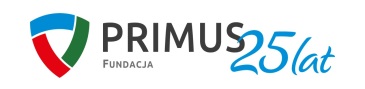 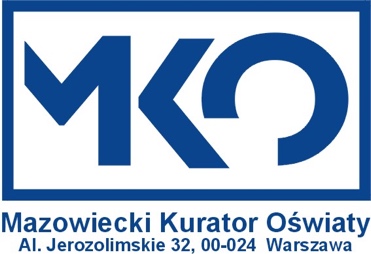 XVI Konkurs Literackidla uczniów z województwa mazowieckiego"Nikt nie jest za stary na marzenia.Tak jak marzenia, nigdy się nie starzeją." Lucy Maud Montgomery“Ania z Szumiących Topoli”Serdecznie zapraszamy uczniów klas ósmych szkół podstawowych do udziału w XVI Konkursie Literackim, którego finał odbędzie się 27. 11. 2019 r. (środa) o godz. 09.00 w Niepublicznym Liceum Ogólnokształcącym im. Roberta Schumana w Warszawie przy ul. Zoltana Balo 1 (Ursynów Kabaty). Dopóki człowiek marzy, jest dzieckiem.Warunki konkursu:w konkursie mogą brać udział uczniowie klas ósmych szkół podstawowychkonkurs obejmuje cztery kategorie (każdy uczeń może brać udział we wszystkich czterech kategoriach, w trzech, dwóch lub w jednej)do 18. 11. 2019 r. (poniedziałek) należy odesłać listę uczestników z zaznaczonymi kategoriami (również tytuł i autor w kategorii „Recytacja”) – po dwie osoby w każdej kategorii, maksymalnie 8 uczestników z jednej szkołyeliminacje klasowe i szkolne na terenie swojej szkoły przeprowadzają nauczyciele języka polskiego i plastyki według własnych zasadprace z kategorii: „Twórczość własna” i „Ilustracje do lektur” należy dostarczyć najpóźniej do 18. 11. 2019 r. (poniedziałek) do sekretariatu szkoły organizatorów – prace nie podlegają zwrotowiw dzień finału konkursu zapraszamy tylko uczniów biorących udział w kategoriach „Czytanie ze zrozumieniem” i „Recytacja” oraz finalistów pozostałych kategorii finaliści kategorii „Twórczość własna” i „Ilustracje do lektur” zostaną powiadomieni telefonicznie i zaproszeni na finał konkursuZapraszamy do współpracy nauczycieli języka polskiego i plastyki. Wszelkie dodatkowe informacje można uzyskać od organizatorów:Barbara Łubkowska (koordynator konkursu) tel. 507-073-039Niepubliczne Liceum Ogólnokształcące im. Roberta Schumana Fundacji Primusul. Zoltana Balo 102 – 793 Warszawatel. 648-28-53 (54)Objęcie patronatem/rekomendacją konkursu (zawodów, turnieju) przez Mazowieckiego Kuratora Oświaty nie oznacza wpisania tego przedsięwzięcia w wykaz zawodów wiedzy, artystycznych i sportowych, organizowanych przez kuratora oświaty lub inne podmioty działające na terenie szkoły, które mogą być wymienione na świadectwie ukończenia szkoły.   Szczegółowe informacje dotyczące poszczególnych kategorii:Kategoria „Twórczość własna”praca złożona na konkurs powinna zawierać jeden wiersz lub jedną stronę A4 prozy – opowiadanie, opis, esej itp. (może być fragment)praca powinna być tematycznie związana z mottem konkursu "Nikt nie jest za stary na marzenia. Tak jak marzenia, nigdy się nie starzeją." praca powinna być napisana na papierze A4, na komputerzepraca powinna być opatrzona tytułem i danymi autoraKategoria „Ilustracje do lektur”prace złożone na konkurs powinny być ilustracjami do wybranej lektury, która należy do kanonu lektur w klasach VII i VIII szkół podstawowych – ilustracja powinna być związana z mottem konkursu "Nikt nie jest za stary na marzenia. Tak jak marzenia, nigdy się nie starzeją." praca powinna być złożona na kartonie A3, technika dowolna (pastele, farby, grafika wyklejanki, plastelina itp.) – prace złożone na innym formacie nie będą brane pod uwagę przy ocenianiuKategoria „Czytanie ze zrozumieniem”uczestnik (finaliści szkolni) tej kategorii otrzyma tekst w czasie trwania finału, będzie miał 30 sekund na zapoznanie się z nim, następnie przeczyta go głośno (ocena za sprawność i płynność czytania), następnie będzie musiał udzielić odpowiedzi na 5 pytań dotyczących przeczytanego tekstu – nie mając już tekstu przed sobąKategoria „Recytacja”finaliści szkolni zgłaszają do 18. 11. 2019 r. (poniedziałek) utwór, który będą recytować w dniu finału konkursuuczestnicy mogą recytować wiersz lub fragment prozy (max. 3-4 min recytacji)oceniany będzie dobór repertuaru do motta konkursu: "Nikt nie jest za stary na marzenia. Tak jak marzenia, nigdy się nie starzeją." pamięciowe opanowanie tekstu, jego interpretacja i ogólne wrażeniePropozycje lektur lub autorów:Jan Parandowski Mitologia „Dedal i Ikar”Francis Henrietta Bunrett „Tajemniczy ogród”Lucy Maud Montgomery „Ania z Zielonego Wzgórza”Janusz Korczak „Król Maciuś Pierwszy”Antoine de Saint-Exupery „Mały Książę” James Matthew Barri „Piotruś Pan”Lewis Carroll „Alicja w krainie czarów”Paulo Coelho „Alchemik”Nancy Kleinbaum „Stowarzyszenie Umarłych Poetów”Na finalistów czekają cenne nagrody książkowe.Lista zgłoszeniowa uczestników XVI Konkursu LiterackiegoSzkolny opiekun/owie (imię i nazwisko) ……………………………………………….................................(czytelnie – informacja do podziękowań)…………………………………………………………………......…………………………………………………………………………………………………………………Lp.Imię i nazwiskoKategorieKategorieKategorieKategorieKategorieLp.Imię i nazwiskoCzytanie ze zrozumieniemRecytacjaRecytacjaTwórczość własnaIlustracje do lekturLp.Imię i nazwiskoCzytanie ze zrozumieniemtytułautorTwórczość własnaIlustracje do lektur1.2.3.4.5.6.7.8.